		ÖVERKLAGANDE 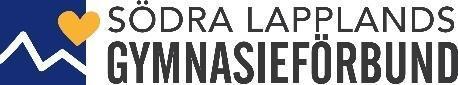 
Datum	Personuppgifter			Jag vill att beslutet ändras pga:Jag åberopar följande stöd för mitt överklagande UnderskriftÖverklagandet skickas till:
Södra Lapplands Gymnasieförbund
Torget 6
912 81 VILHELMINAStudiestipendium,InackorderingsbidragInackorderingsbidragNamnPersonnummerNamnteckningNamnförtydligande